Silent Card Shuffle Images #1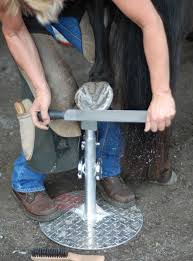 Silent Card Shuffle Images #2Silent Card Shuffle Images #3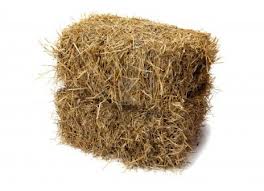 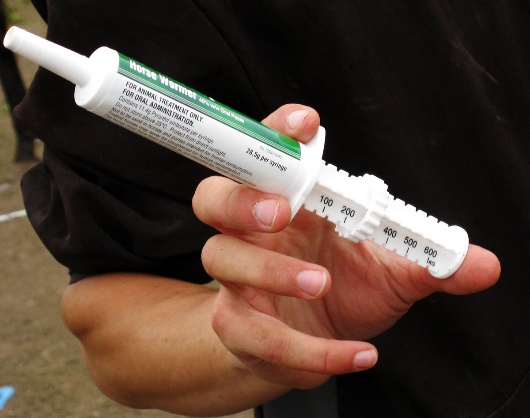 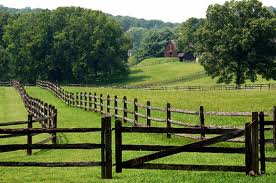 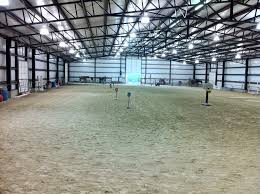 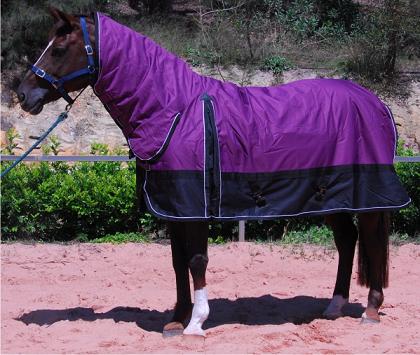 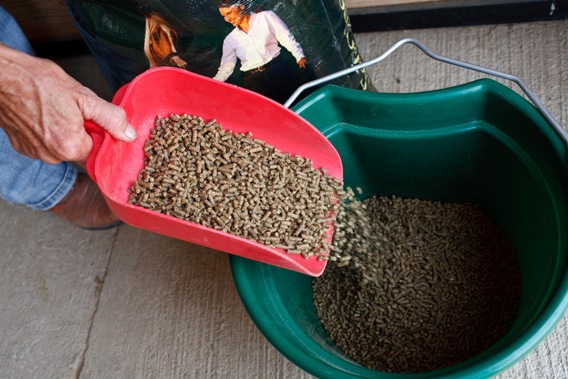 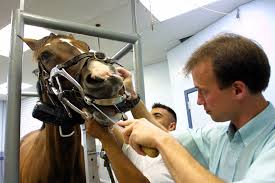 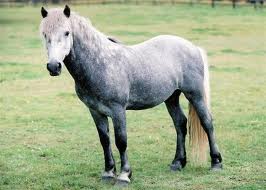 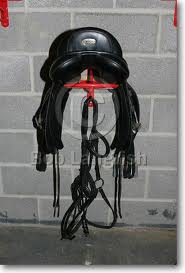 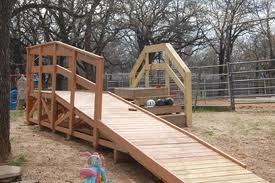 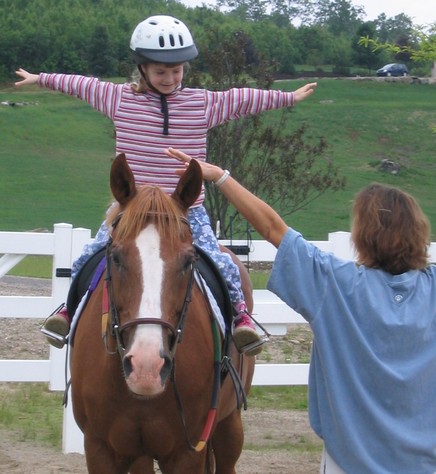 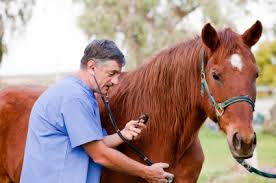 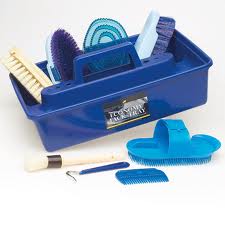 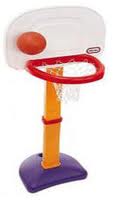 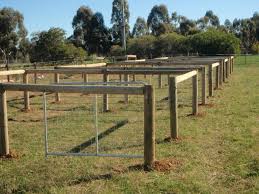 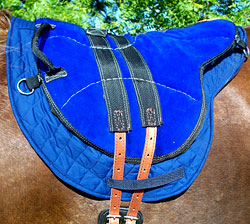 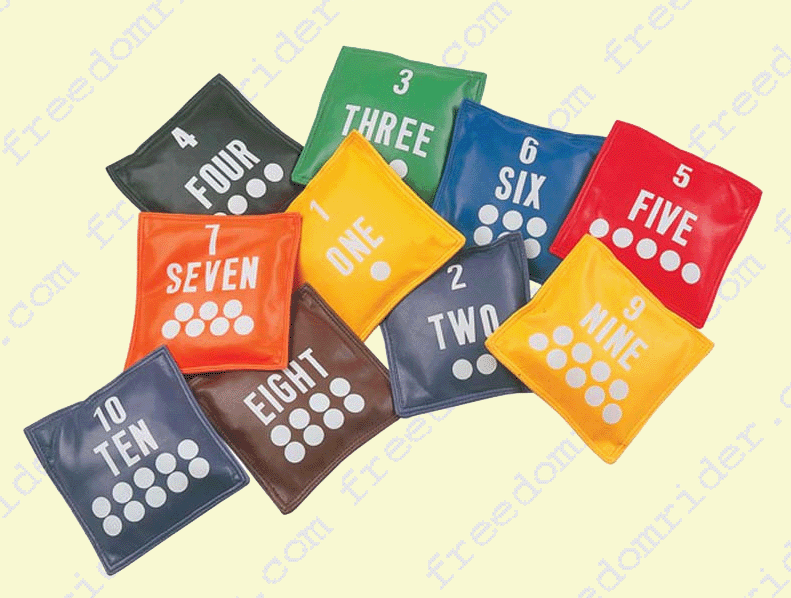 